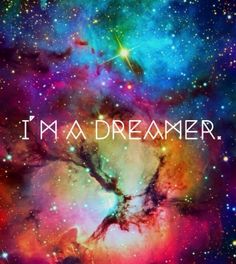 			     	HopeBy:Sawyer Perkins	To Sam and Simon it was just a regular day. They were walking down the street and talking to their new neighbors. Later they both called up one of their closest friends, Sam called Tobi, and Simon called Josh. They were all friends from high school. While waiting for their friends to arrive they watched their favorite TV show The Fosters.Tobi arrived in 48 minutes.The three friends were all talking about place’s they wanted to visit during the summer.Simon tried to call Josh because it had been one hour and he only lives 20 minutes away, they were getting worried .“I will go out on the route that Josh drives to see if I can find him.”Tobi volunteered. “Be careful and watch out for his car on Route 5.” They both explained. Tobi had driven for about 10 miles when he saw Josh’s car.The car was on the shoulder and in flames. Tobi immediately dialed 911, the Fire Department got to the scene in twenty minutes. Tobi drove back to Sam and Simon’s house, and told them the news. They weren't that shocked because Josh had been in a car accident before. The three of them drove to the police station to file a missing person report. Tobi explained to the officer “I found his car on Route 5, mile marker 428 his car is dark green car. It was empty and on fire.” “He is a really good friend,please try to find Josh.”Sam explained to them Sam asked “Tobi do want to stay with us until they find Josh?” “Sadly,I can’t because of work.”       Sam and Simon went back to their house and just prayed that something wonderful will happen. Simon tried to talk to Josh’s family to tell them the news, but their was no answer.Sam went to work and Simon stayed home in case they got a phone call from the police station with an update on Josh. As the week drug on no call from the police, and then on Saturday at 3 o'clock they received a phone call saying,“We have not found Josh, but we need more information of where he might travel and who you think might harm him, thank you.”Simon immediately called Josh’s family and then called Tobi. Josh’s family were shocked and scared at the same time. Josh’s mom was screaming in the background,his dad was silent. Tobi was distraught that Josh couldn’t be found. Simon felt like he was in a dream, how was any of this possible.“Tomorrow we will bring the dogs to search for Josh, we will leave at noon we will keep you updated.” Elmo Grey explained. “Okay thank you so much Mr.Grey.” replied Simon. At noon they went into the woods to search for Josh and found a trail leading to a small hut. As the police were walking towards the hut they saw a man that was acting jittery. They calmly  walked toward the man. The man aimed a gun at the police, the police aimed their guns at him then put them down after they saw the man looked just like Josh. The police told the man to put his gun down and to get on the ground slowly. The man followed directions, the officer placed him in the police car and drove to the station. As they were driving to the station they passed Josh’s car, in a errie calm voice he whispered “ I am Josh. Where are you taking me I need to be with my friends Sam, Simon, and Tobi can you drop me off at 142 Maplewood ?” “ I’m sorry but you are coming to the station, that is where your friends are.” replied the officer. “ Wait what, what happened to them are they in trouble or are they hurt?” “No, they are there waiting for you.Josh you were lost in the woods for a week everyone was worried and looking for you, they came to us and asked us to look for you.You’re safe now.”
“Thank you. Where are we going?” Josh sluggishly questioned.“To the station to see your friends, and then the hospital for a quick check up.”Please Josh prayed don’t ask me how I ended up at the hut in the woods. He rubbed his head, would he ever be able to explain, would his friends ever understand, would he ever be the same.“Thanks by the way” sighed Josh.The End 